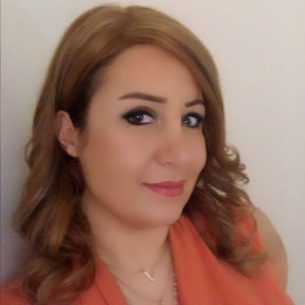 Rana Al Andary – CV No. 1993794 ResumePersonal Information___________________________________________________________________________Date & Place of Birth 	:  1978, LebanonNationality      		: Lebanese Status               		: SingleLanguages       		: English & Arabic / Spoken Fluently & Excellent Writing SkillsVisa status		: Employment visa Driving License		: UAE DL AvailableCurrent Address	: Sports City– Dubai, UAE	Objective___________________________________________________________________________I’m a Dynamic and organized professional desire an Administrative/ Executive Assistant position with your organization using great attention to detail and office management expertise to support executives and build a loyal client base.Bringing a positive attitude, organized approach, excellent time management skills and a desire to succeed in a fast-paced environment to make a difference in the office administrative procedures.Professional Experience   ___________________________________________________________________________Executive Assistant – CEO Office				            2007-Present  Reading and analyzing submissions, letters, agendas, memos and determining significance; routing to appropriate personnel in a timely and efficient manner.Manage and maintain executive schedules, including scheduling travel and conferences, making appointments, and making changes to appointments.Answering and directing calls to appropriate executives and parties, taking messages.Overseeing administrative policies within an organization and within the office; recommending changes as appropriate.Opening, sorting, and distributing correspondence, including email, faxes.Prepare reports, collect and analyze information; prepare presentations.Develop and utilize historical information; provide retrieval of information. Record meeting discussions and provide minutes.Maintain inventory and office supplies. Anticipate office needs; evaluate new office products; place and often expedite orders when necessary.Ensure operation of office equipment, order maintenance when necessary. Troubleshoot malfunction of office equipment.Maintain knowledge by attending professional and technical educational seminars and workshops; review publications; establish professional and personal networks within the industry. Participate in societies relative to the business.Data analysis; Proficient MS Word, Excel, Outlook. Coordinate finances, assist with budget preparation.Train clerical staff on office equipment, policies and procedures, arrange for setup on new computers and logging of new employees in database.Meet with special interest groups or individuals on behalf of executives.Prepare executive responses to routine memos, letters, or correspondence.Prepare checks for signature and review.Prepare and develop a records management system; maintain and recommend changes to records system when appropriate.Evaluate policies to ensure they are in compliance with corporate rules and mission.Executive Secretary   							             2000– 2007Third Generation Computer Systems – LebanonProviding administrative & secretarial support to General Manager and staffHandling office work flow and records control		Composing letters and outbound correspondencesAct as the point of contact between the executives and internal/external clientsUndertake the tasks of receiving calls, take messages and routing correspondenceHandle requests and queries appropriatelyMaintain diary, arrange meetings and appointments and provide remindersMake travel arrangementsTake dictation and minutes and accurately enter dataMonitor office supplies and research advantageous deals or suppliersProduce reports, presentations and briefsDevelop and carry out an efficient documentation and filing system.Education ___________________________________________________________________________2006 – 2007            Administrative Assistant Certificate Y.W.C.A Technical College1998 – 2000           Technical superior in informatics (TS3) STI-Lebanon    1995 - 1997             Technical Baccalaureates in Computer Programming (BT3) STI-Lebanon  Training Courses___________________________________________________________________________May 2015	       successfully completed 16 hours Professional Secretarial & Administration 	       Skills Training. (Skyrocket Training – Dubai)September 2015      successfully completed the requirements of the training course Microsoft Office                                                    Outlook / Excel / Word / Powerpoint. (ITI – Dubai) Personal Qualities___________________________________________________________________________Helpful Trustworthy Reliable Honest Confidential Impeccable organizational skills Immaculate appearance Great communication skills and telephone etiquette Resourceful Good ability to execute on required tasksIT Skills___________________________________________________________________________MS Office: Word, Excel, PowerPoint, OutlookPersonal Interests___________________________________________________________________________Reading / Music / Dancing / Sports:  tennisRana Al Andary – CV No. 1993794To arrange interview with me, please send your company name, vacancy and salary details to my HR Consultant cvcontacts@gulfjobseekers.com Whatsapp +971504753686______________________________________